Дидактическое пособие «Книга цвета»Развитие детей - одна из актуальных проблем современности. И конечно, огромную роль в этом играет детский сад. Работая воспитателями в детском саду и понимая, что воспитанники нуждаются в модификации способов подачи учебного материала с целью более успешного освоения образовательной программы, мы в своей повседневной работе используем различные нетрадиционные игры и пособия, в том числе и изготовленные своими руками.Представляю вашему вниманию развивающие игры на липучках, которые стали для нас очень актуальной.Цель данного пособия: способствовать созданию педагогических условий для развития любознательности и познавательной активности у детей.Задачи:1. Способствовать формированию целостной картины мира, расширять кругозор.2. Развивать сенсорные способы познания математических свойств и отношений.3. Способствовать расширению и обогащение словаря, развитию связной речи.4. Развивать зрительное, слуховое, тактильно-двигательное восприятие; воображение, пространственное мышление.5. Совершенствовать координацию руки и глаза; продолжать развивать мелкую моторику рук.6. Способствовать обогащению самостоятельного игрового опыта детей.Преимущества развивающих игр на липучках:-первое и самое главное – детям это нравится. Малыши могут часами с увлечением прилеплять и снова отлеплять яркие картинки. Процесс приклеивания завораживает, а интерес – в разы повышает результативность!-наглядность, реалистичность, красочность – помогает привлекать внимание и удерживать его на протяжении всего занятия.-игра вовлекает и ребёнка, и взрослого, побуждает их взаимодействовать, совместно творить.-незаметно для маленького ученика происходит развитие моторики, сенсорики, речи, звуковой культуры, фонетики, развитие сенсорных эталонов и речи, математические представления и ознакомление с окружающим миром, развитие познавательных процессов и эмоциональной сферы.-простота и доступность игр. Ламинированные картинки не размокают от влаги, не мнутся и не пачкаются, довольно прочные и приятные на ощупь.Эти игры можно использовать в практически во всех видах деятельности: в процессе организованной образовательной деятельности, совместной деятельности педагога с детьми, самостоятельной деятельности детей, при организации индивидуальной работы с ребёнком.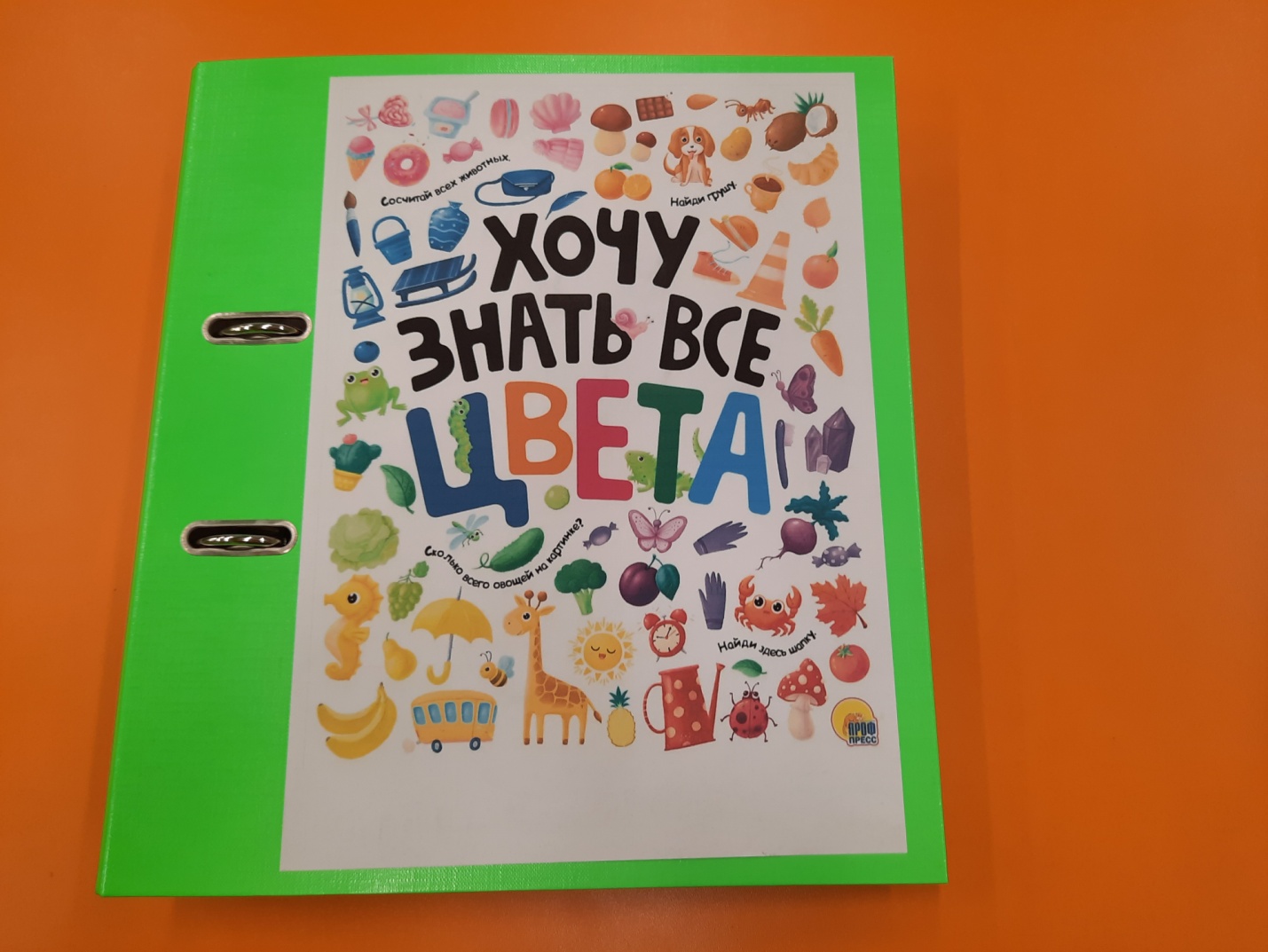 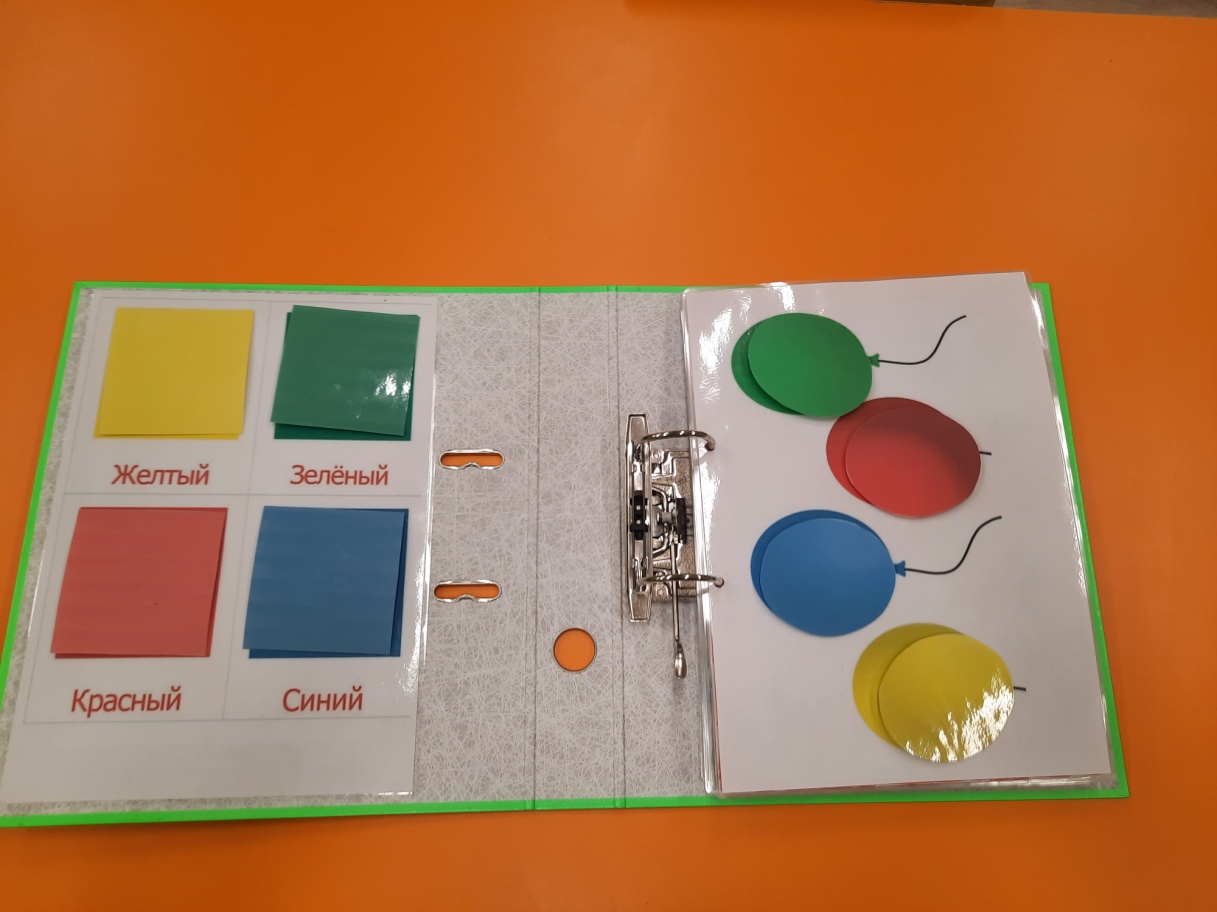 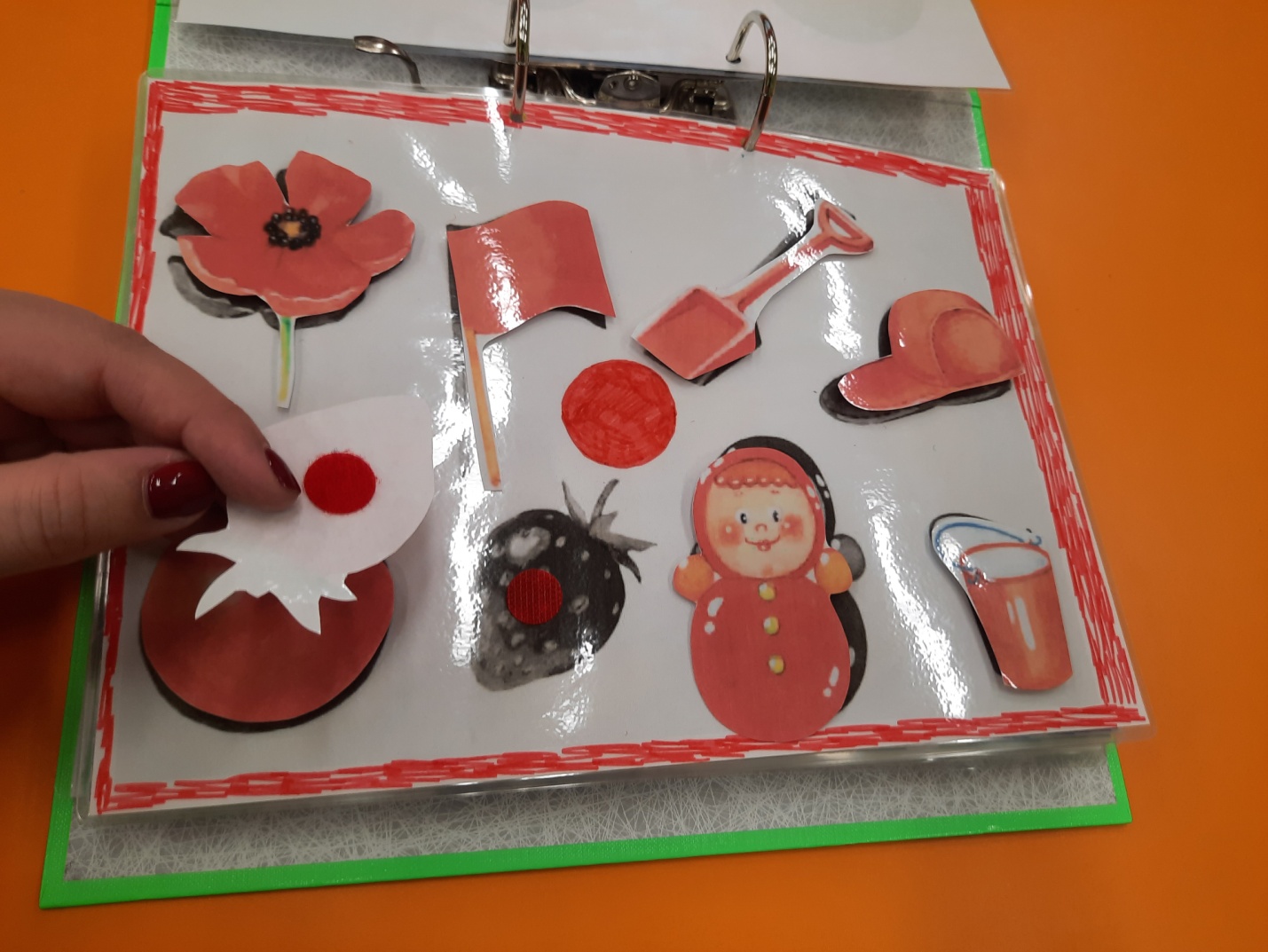 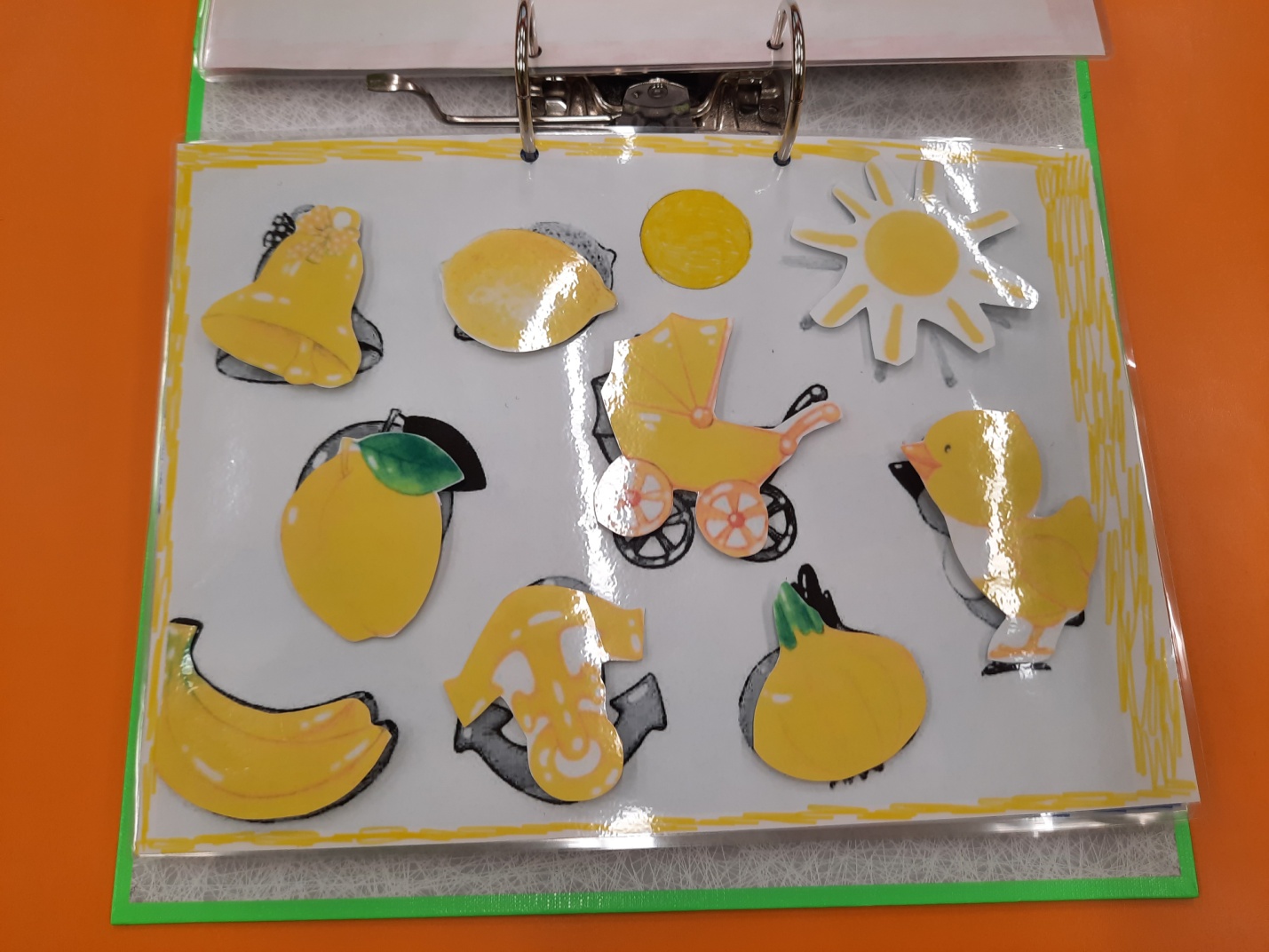 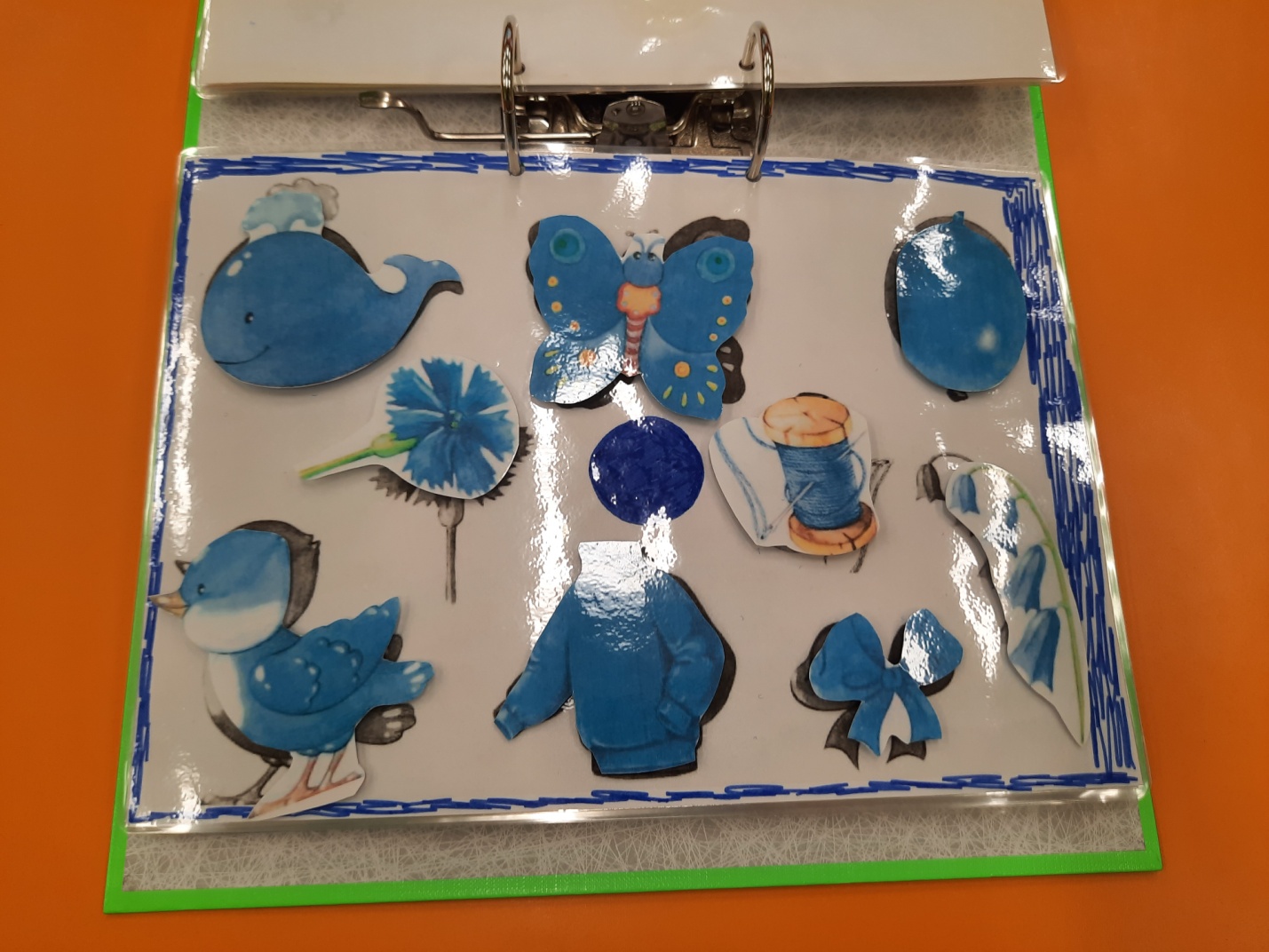 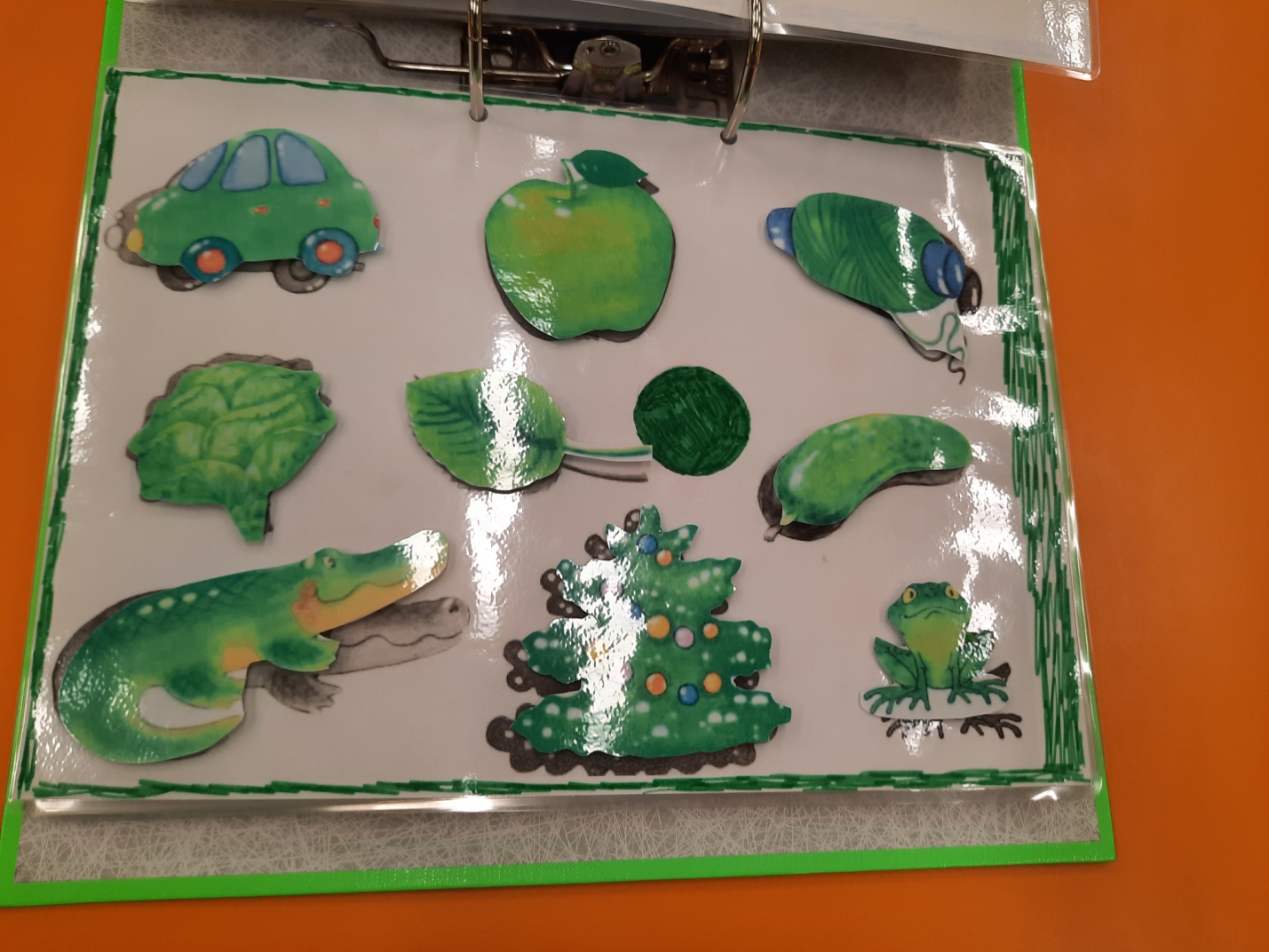 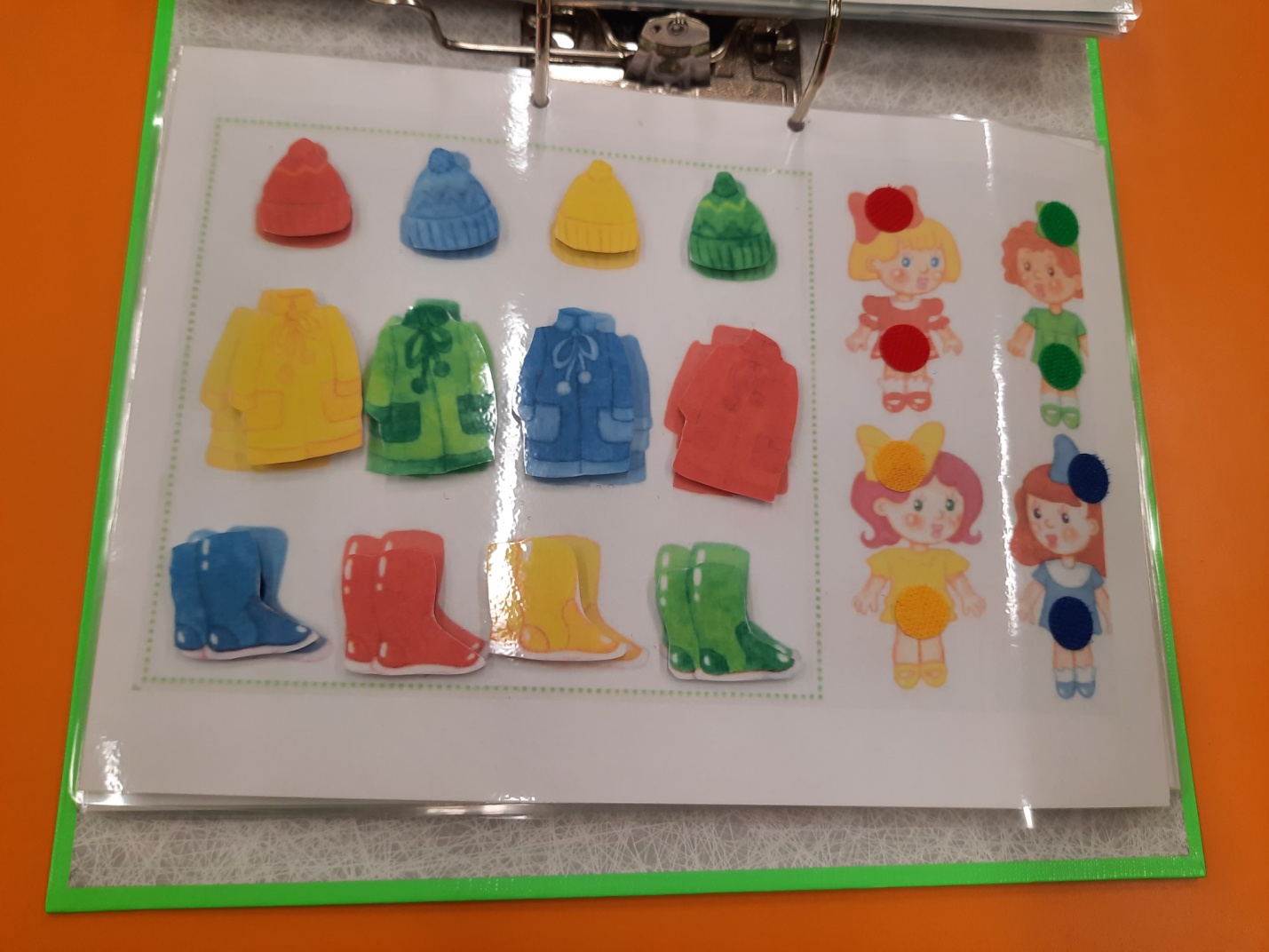 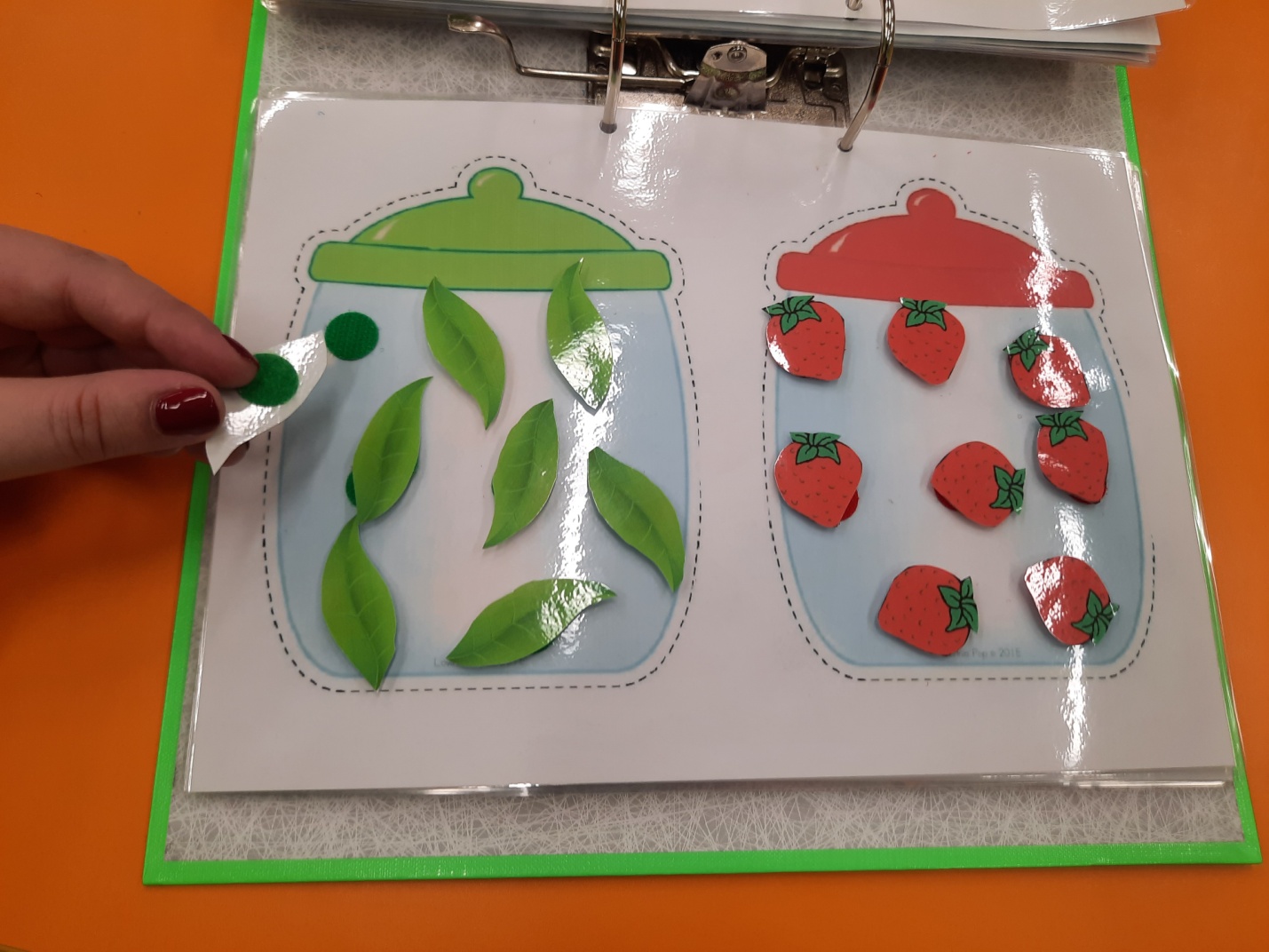 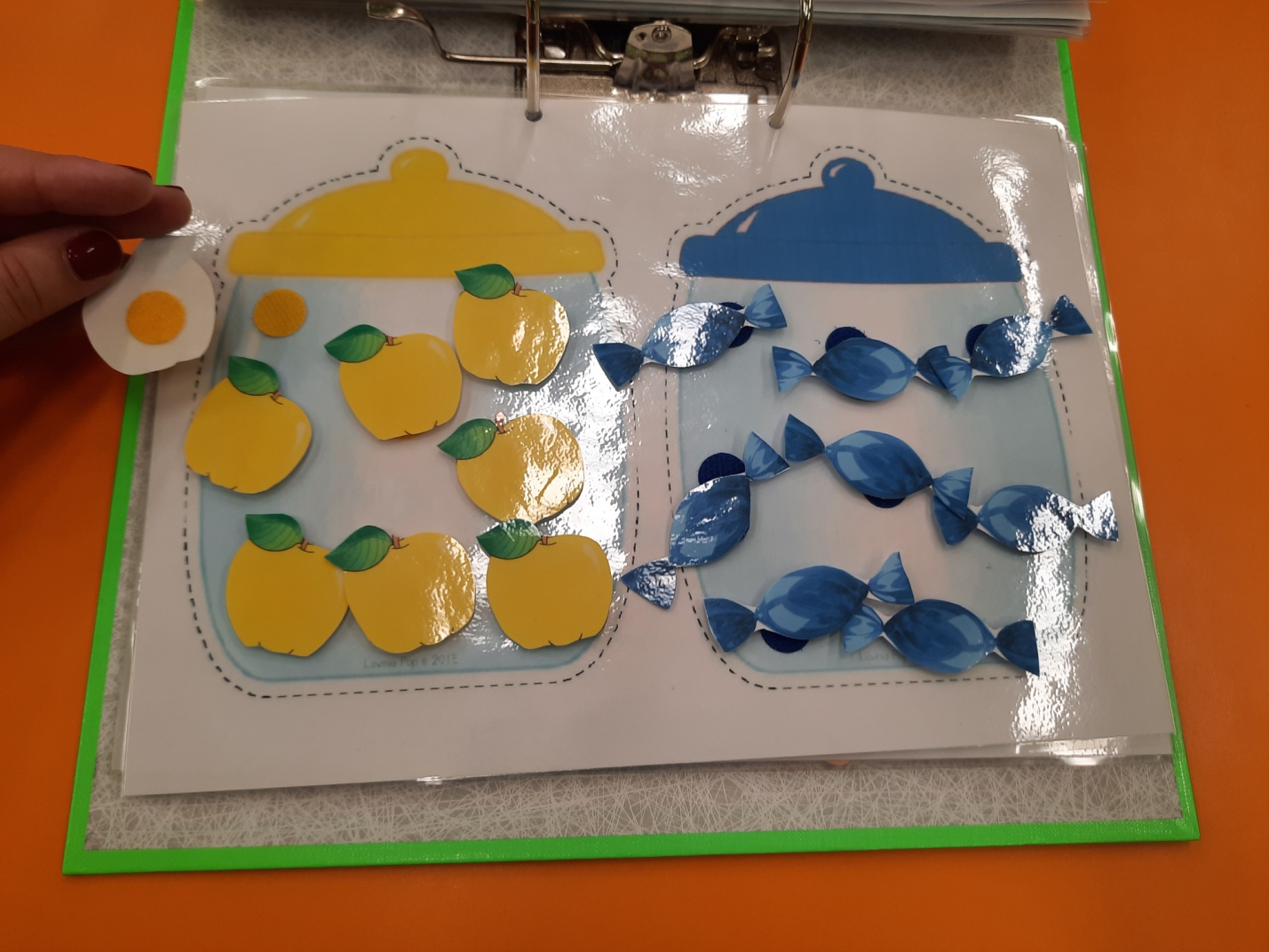 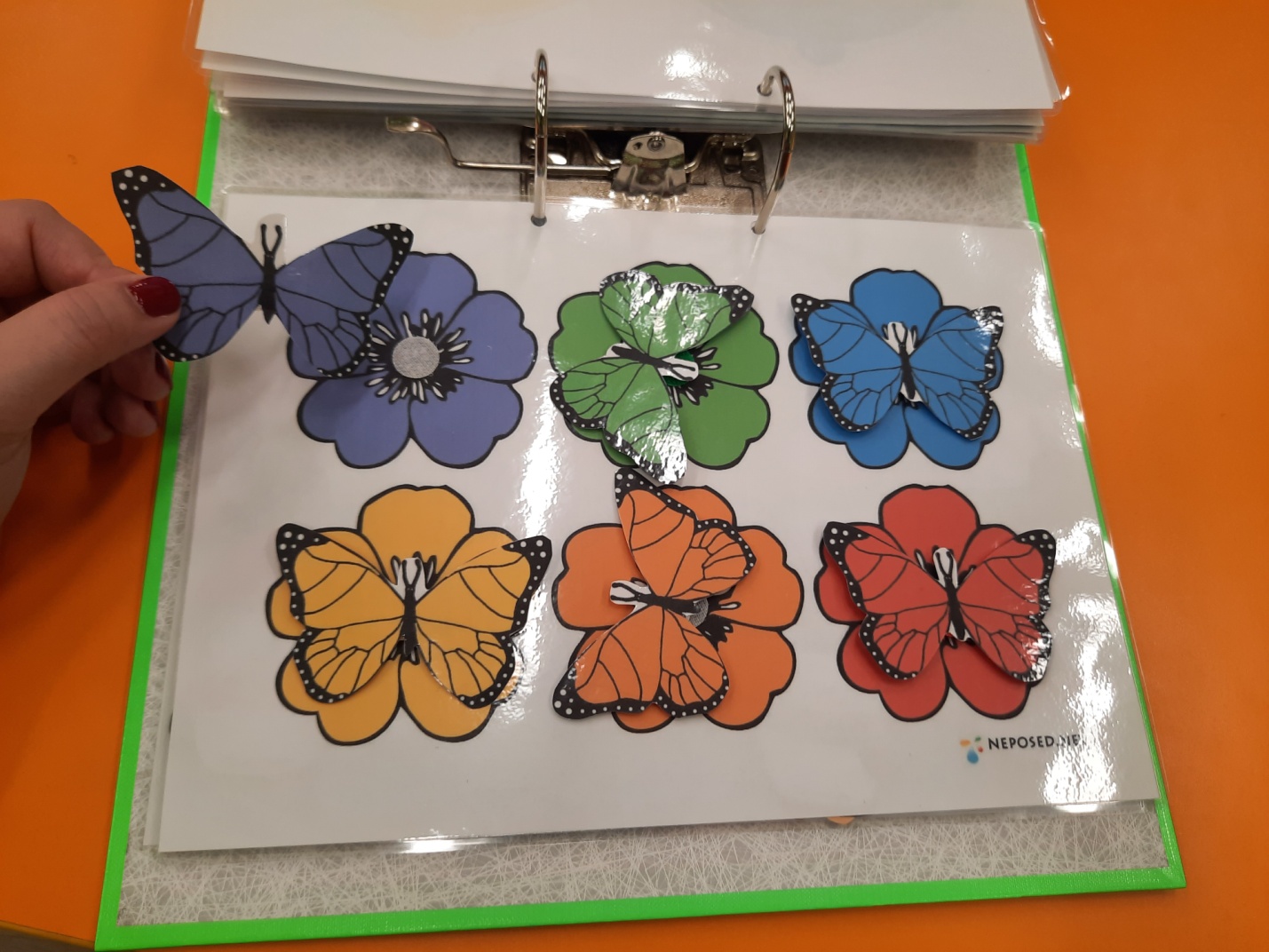 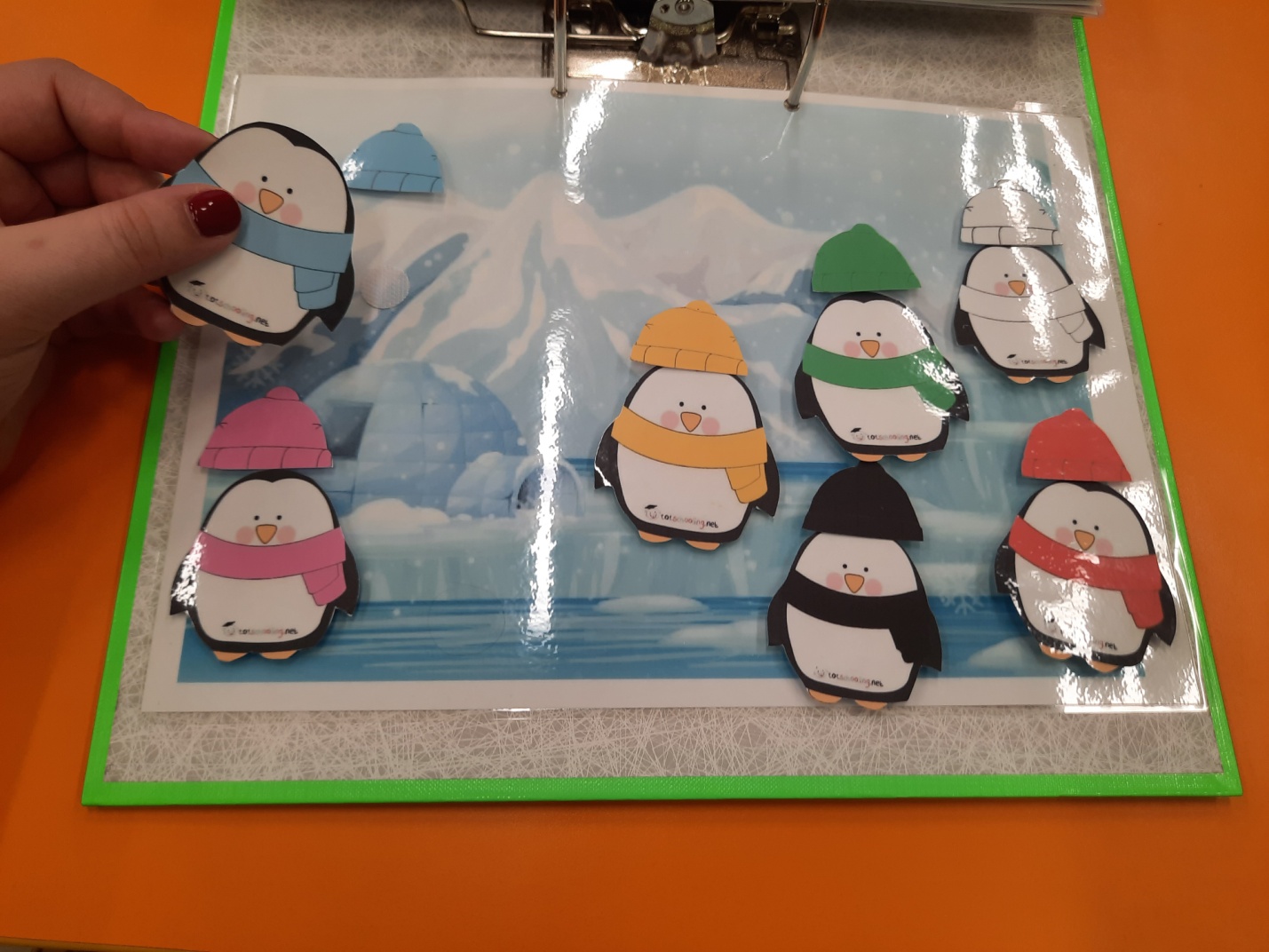 